DigiMUN – YK-kokouksen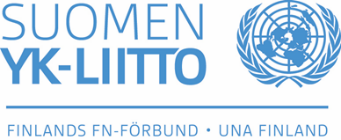 simulaatio verkossaNuoret, rauha ja turvallisuus -julkilausumaKäsiteltävä kysymys: YK:n turvallisuusneuvoston päätöslauselma 2250 - Nuoret, rauha ja turvallisuus. Päätöslauselma sitoo jäsenvaltiot huomioimaan erityisesti nuoret osana rauhan ja turvallisuuden kysymyksiä.Toimielin: YK:n turvallisuusneuvosto Toimenpide-ehdotuksen esittelijä (valtio): _____________________________________________________Ehdotusta tukevat tahot (valtiot): ____________________________________________________________Muistaen päätöslauselmat 1325, 1820, 1889, 1960, 2160, 2122, 2242, 1265 ja 1894 koskien naisia, rauhaa ja turvallisuutta, terrorismin torjuntaa, konfliktien jälkeistä rauhanrakentamista ja siviilien suojelua konflikteissa,Ottaen huomioon YK:n peruskirjan ja turvallisuusneuvoston ensisijaisen tehtävän kansainvälisen rauhan ja turvallisuuden ylläpitäjänä,Huomioiden, että nuoret määritellään tässä päätöslauselmassa 18-29-vuotiaiksi ja pannen merkille, että ikähaarukan määritelmä voi vaihdella kansallisilla ja kansainvälisillä tasoilla,Tunnustaen, että nykypäivän nuorten määrä on maailman suurin koskaan ja että nuoret usein ovat enemmistönä maissa, joihin aseelliset konfliktit vaikuttavat,Ilmaisten huolta aseellisten konfliktien keskeyttävistä vaikutuksista nuorten koulutukseen ja taloudellisten mahdollisuuksien toteutumiseen,Vahvistaen nuorten roolin merkitystä konfliktien ennaltaehkäisyssä ja ratkaisemisessa rauhan ja turvallisuuden ylläpitämiseksi ja edistämiseksi,OsallistuminenKehottaa jäsenvaltioita…Vetoaa asiaankuuluviin toimijoihin…SuojeluVetoaa kaikkiin osapuoliin…Kehottaa jäsenvaltioita…EnnaltaehkäiseminenKehottaa jäsenvaltioita…Korostaa sen tärkeyttä, että…KumppanuudetKehottaa jäsenvaltioita…Painottaa sen merkitystä, että…Vetäytyminen ja sopeuttaminenKannustaa kaikkia asiaankuuluvia osapuolia…Toteaa, että…